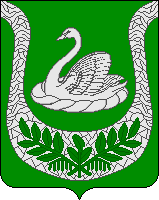 Совет депутатовмуниципального образования«Фалилеевское сельское поселение»муниципального образования«Кингисеппский муниципальный район»Ленинградской области(третий созыв)РЕШЕНИЕ 09.08.2016 № 151О перспективах развития сельскохозяйственного производства на территории МО «Фалилеевское сельское поселение»                Заслушав и обсудив информацию Власова Александра Арминаковича, председателя наблюдательного совета ЗАО «Домашово» , о  перспективах развития сельскохозяйственного производства на территории МО «Фалилеевское сельское поселение»Совет депутатов Решил:Принять информацию к сведению.Глава МО «Фалилеевское сельское поселение»                                   И.Б. Лыткин 